Rückblick 2016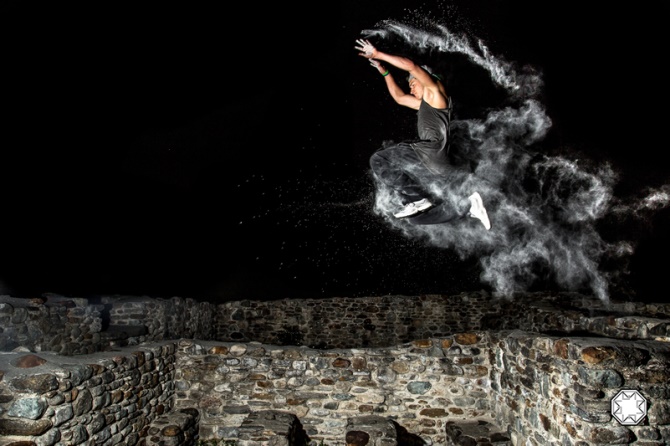 Freerunning Workshop Es wurde am 01.10.16 ein Workshop angeboten wo Kinder diese Trendsportart rein kennenlernen konnten. Fortsetzung folgt…Kinder- & Jugendtheater 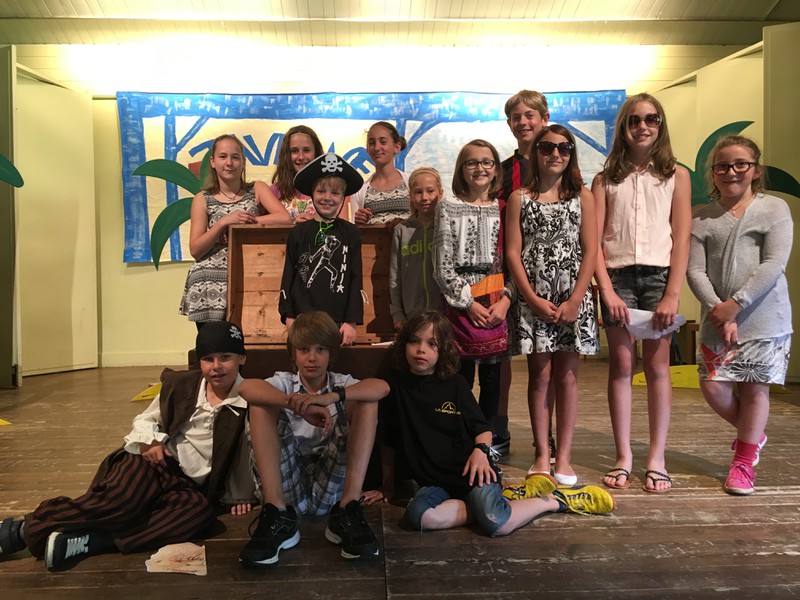 Dieses Angebot konnten bereits vieleBergerInnen im Juli 16 bestaunen.Danke nochmals an die Theatergruppefür die Umsetzung dieser wunderbaren Idee.Lieferservice Adeg 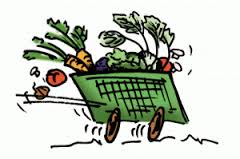 Es gibt die Möglichkeit sich den Einkauf vom Nahversorger Pirker auch zustellen zu lassen – Anruf genügt. Danke Karin Pirker für dieses Angebot.Die Eishütte hat auch im Winter geöffnet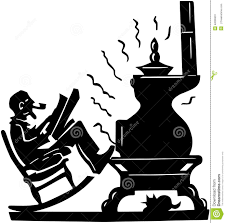 Die Stockschützen unter Strgar Toni haben sich dankenswerter Weise bereit erklärt, die Hütte während den Ferien und beim Eishockeytraining aufzusperren. Damit sich die Kinder und ihre Eltern zwischendurch ein wenig aufwärmen können.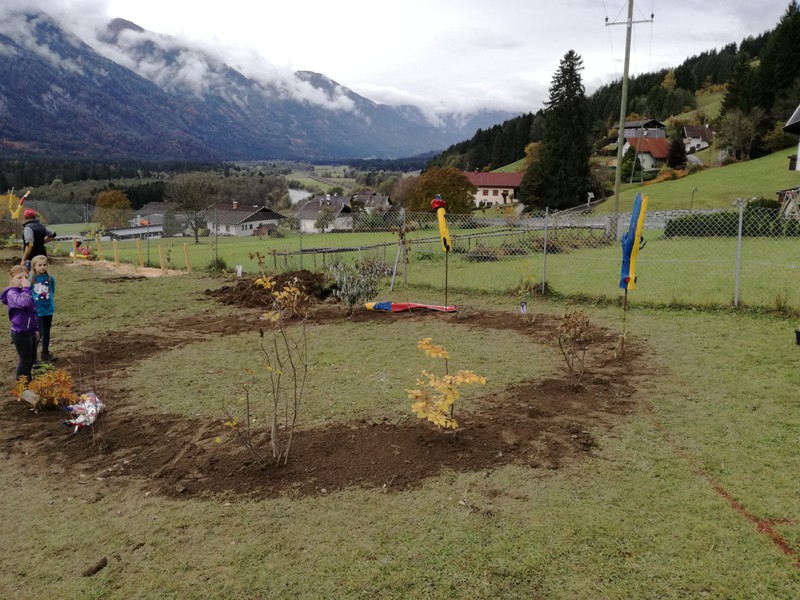 Neuer  PausenhofDie Volkschule Berg hat gemeinsam mit den Kindern und Eltern sowie mit Werner Pirker den Pausenhof neu gestaltet.Offizielle Eröffnung: 29.06.2017Alle weiteren Maßnahmen werden in den nächsten 2 Jahren umgesetzt. Das nächste Treffen der Projektgruppe findet im Herbst statt. Alle Interessierte sind dazu natürlich herzlich eingeladen. Bitte um Kontaktaufnahme mit Michael Dünhofen